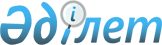 О признании утратившими силу некоторых приказов Министра культуры и спорта Республики КазахстанПриказ и.о. Министра культуры и спорта Республики Казахстан от 27 июля 2018 года № 176. Зарегистрирован в Министерстве юстиции Республики Казахстан 31 июля 2018 года № 17252
      В соответствии с пунктом 2 статьи 27 Закона Республики Казахстан от 6 апреля 2016 года "О правовых актах" и абзацем одиннадцать подпункта 18) пункта 2 статьи 1 Закона Республики Казахстан от 16 мая 2018 года "О внесении изменений и дополнений в некоторые законодательные акты Республики Казахстан по вопросам архивного дела" ПРИКАЗЫВАЮ:
      1. Признать утратившими силу некоторые приказы Министра культуры и спорта Республики Казахстан согласно приложению к настоящему приказу.
      2. Департаменту архивного дела и документации Министерства культуры и спорта Республики Казахстан в установленном законодательством порядке обеспечить:
      1) государственную регистрацию настоящего приказа в Министерстве юстиции Республики Казахстан;
      2) в течение десяти календарных дней со дня государственной регистрации настоящего приказа направление в электронном виде на казахском и русском языках в Республиканское государственное предприятие на праве хозяйственного ведения "Республиканский центр правовой информации" для официального опубликования и включения в Эталонный контрольный банк нормативных правовых актов Республики Казахстан;
      3) в течение двух рабочих дней после его введения в действие размещение настоящего приказа на интернет-ресурсе Министерства культуры и спорта Республики Казахстан;
      4) в течение двух рабочих дней после исполнения мероприятий, предусмотренных настоящим пунктом, представление в Департамент юридической службы Министерства культуры и спорта Республики Казахстан сведений об исполнении мероприятий.
      3. Контроль за исполнением настоящего приказа возложить на курирующего вице-министра культуры и спорта Республики Казахстан.
      4. Настоящий приказ вводится в действие с 1 сентября 2018 года. Перечень утративших силу некоторых приказов Министра культуры и спорта Республики Казахстан
      1. Приказ Министра культуры и спорта Республики Казахстан от 22 декабря 2014 года № 144 "Об утверждении Типовых правил документирования и управления документацией в государственных и негосударственных организациях" (зарегистрирован в Реестре государственной регистрации нормативных правовых актов за № 10129, опубликован в информационно-правовой системе "Әділет" 12 мая 2015 года).
      2. Приказ Министра культуры и спорта Республики Казахстан от 29 декабря 2017 года № 351 "О внесении изменения в приказ Министра культуры и спорта Республики Казахстан от 22 декабря 2014 года № 144 "Об утверждении Типовых правил документирования и управления документацией в государственных и негосударственных организациях" (зарегистрирован в Реестре государственной регистрации нормативных правовых актов за № 16225, опубликован в Эталонном контрольном банке нормативных правовых актов 23 января 2018 года).
      3. Приказ Министра культуры и спорта Республики Казахстан от 22 декабря 2014 года № 145 "Об утверждении Правил комплектования, хранения, учета и использования документов Национального фонда, других архивных документов государственными и специальными государственными архивами" (зарегистрирован в Реестре государственной регистрации нормативных правовых актов за № 10127, опубликован в информационно-правовой системе "Әділет" 27 апреля 2015 года).
      4. Приказ Министра культуры и спорта Республики Казахстан от 29 декабря 2017 года № 352 "О внесении изменений в приказ Министра культуры и спорта Республики Казахстан от 22 декабря 2014 года № 145 "Об утверждении Правил комплектования, хранения, учета и использования документов Национального фонда, других архивных документов государственными и специальными государственными архивами" (зарегистрирован в Реестре государственной регистрации нормативных правовых актов за № 16228, опубликован в Эталонном контрольном банке нормативных правовых актов 23 января 2018 года).
      5. Приказ Министра культуры и спорта Республики Казахстан от 22 декабря 2014 года № 146 "Об утверждении Правил приема, хранения, учета и использования документов Национального архивного фонда и других архивных документов ведомственными и частными архивами" (зарегистрирован в Реестре государственной регистрации нормативных правовых актов за № 10128, опубликован в информационно-правовой системе "Әділет" 29 апреля 2015 года).
      6. Приказ Министра культуры и спорта Республики Казахстан от 26 января 2016 года № 13 "О внесении изменений в приказ Министра культуры и спорта Республики Казахстан от 22 декабря 2014 года № 146 "Об утверждении Правил приема, хранения, учета и использования документов Национального архивного фонда и других архивных документов ведомственными и частными архивами" (зарегистрирован в Реестре государственной регистрации нормативных правовых актов за № 13174, опубликован в информационно-правовой системе "Әділет" 2 марта 2016 года).
      7. Приказ Министра культуры и спорта Республики Казахстан от 29 декабря 2017 года № 353 "О внесении изменения в приказ Министра культуры и спорта Республики Казахстан от 22 декабря 2014 года № 146 "Об утверждении Правил приема, хранения, учета и использования документов Национального архивного фонда и других архивных документов ведомственными и частными архивами" (зарегистрирован в Реестре государственной регистрации нормативных правовых актов за № 16224, опубликован в Эталонном контрольном банке нормативных правовых актов 24 января 2018 года).
					© 2012. РГП на ПХВ «Институт законодательства и правовой информации Республики Казахстан» Министерства юстиции Республики Казахстан
				
      Исполняющий обязанности
Министра культуры и спорта
Республики Казахстан 

Е. Кожагапанов
Приложение
к приказу исполняющего
обязанности Министра
культуры и спорта
Республики Казахстан
от 27 июля 2018 года № 176